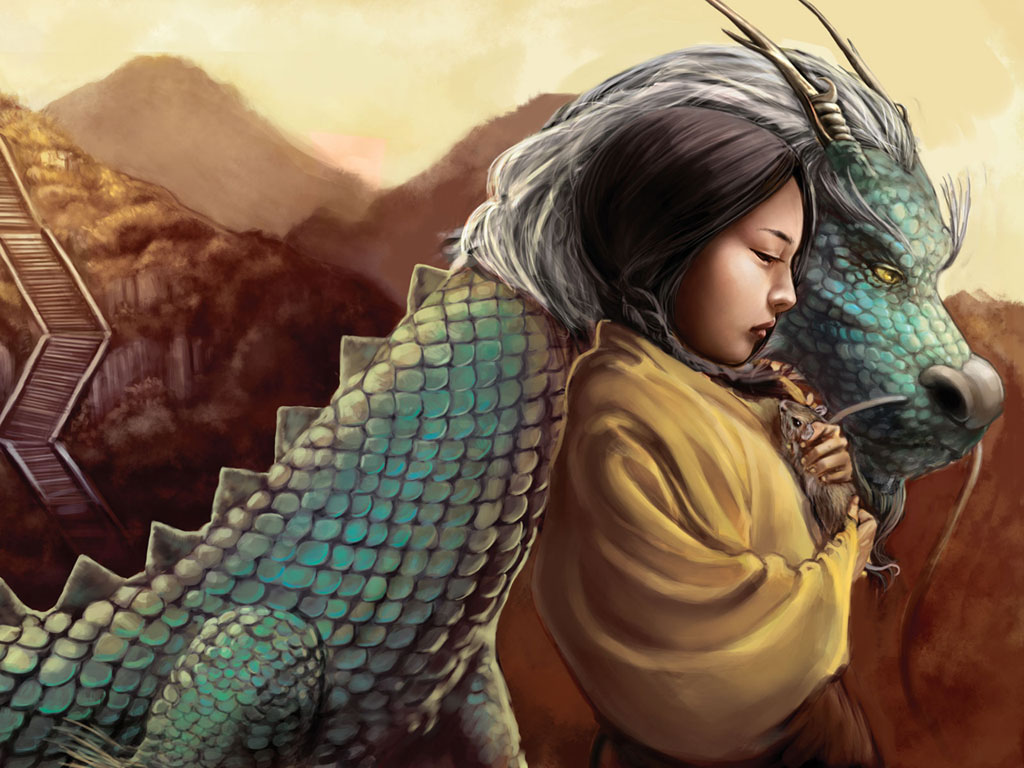 Stage : S3	Term:1	Weeks:1-10Stage : S3	Term:1	Weeks:1-10Stage : S3	Term:1	Weeks:1-10Stage : S3	Term:1	Weeks:1-10Stage : S3	Term:1	Weeks:1-10Stage : S3	Term:1	Weeks:1-10Key Concept:Key Concept:CHARACTERISATIONBIG QUESTION:WHAT MAKES A GOOD CHARACTER?CHARACTERISATIONBIG QUESTION:WHAT MAKES A GOOD CHARACTER?CHARACTERISATIONBIG QUESTION:WHAT MAKES A GOOD CHARACTER?CHARACTERISATIONBIG QUESTION:WHAT MAKES A GOOD CHARACTER?Text set:Text set:DRAGON KEEPER by Carol WilkinsonDRAGON KEEPER by Carol WilkinsonDRAGON KEEPER by Carol WilkinsonDRAGON KEEPER by Carol WilkinsonFocus:Focus:Integrating English Stage S3 outcomes for speaking and listening, reading and viewing, writing and representing, grammar and vocabulary (attached). Developing reading and composing skills using …………. vocabulary knowledge through descriptive texts. ??Integrating English Stage S3 outcomes for speaking and listening, reading and viewing, writing and representing, grammar and vocabulary (attached). Developing reading and composing skills using …………. vocabulary knowledge through descriptive texts. ??Integrating English Stage S3 outcomes for speaking and listening, reading and viewing, writing and representing, grammar and vocabulary (attached). Developing reading and composing skills using …………. vocabulary knowledge through descriptive texts. ??Integrating English Stage S3 outcomes for speaking and listening, reading and viewing, writing and representing, grammar and vocabulary (attached). Developing reading and composing skills using …………. vocabulary knowledge through descriptive texts. ??Critical aspects:Critical aspects:Comprehension, Vocabulary, Reading texts, WritingComprehension, Vocabulary, Reading texts, WritingComprehension, Vocabulary, Reading texts, WritingComprehension, Vocabulary, Reading texts, WritingLearning across the curriculum:Learning across the curriculum:Assessment:Assessment:​Pre-Assessment:​ ​ Students​ write​ a​ description​ of​ favourite​ character.​Post​-Assessment:​ ​​1. From​ the​ studied​ text​ select​ a​ character​ and​ write​ description.​2.Place​ this​ character​ in​ a​ scenario​ showing​ how​ the​ character​ would​ respond.Mode​ of​ presentation​ of​ the​ character​ will​ be negotiated​ with​ students​Pre-Assessment:​ ​ Students​ write​ a​ description​ of​ favourite​ character.​Post​-Assessment:​ ​​1. From​ the​ studied​ text​ select​ a​ character​ and​ write​ description.​2.Place​ this​ character​ in​ a​ scenario​ showing​ how​ the​ character​ would​ respond.Mode​ of​ presentation​ of​ the​ character​ will​ be negotiated​ with​ students​Pre-Assessment:​ ​ Students​ write​ a​ description​ of​ favourite​ character.​Post​-Assessment:​ ​​1. From​ the​ studied​ text​ select​ a​ character​ and​ write​ description.​2.Place​ this​ character​ in​ a​ scenario​ showing​ how​ the​ character​ would​ respond.Mode​ of​ presentation​ of​ the​ character​ will​ be negotiated​ with​ students​Pre-Assessment:​ ​ Students​ write​ a​ description​ of​ favourite​ character.​Post​-Assessment:​ ​​1. From​ the​ studied​ text​ select​ a​ character​ and​ write​ description.​2.Place​ this​ character​ in​ a​ scenario​ showing​ how​ the​ character​ would​ respond.Mode​ of​ presentation​ of​ the​ character​ will​ be negotiated​ with​ studentsTerm 1Teaching and LearningTeaching and LearningR2L AdjustmentsRegistrationWeekTeaching and LearningTeaching and LearningR2L AdjustmentsRegistration12345678910Introduction of text ‘Dragon Keeper’ by Carol Wilkinson   Pre-assessment: Students​ write​ a​ description​ of​ favourite​ character.Engaging concept:View Video”Shadow of Blue”Talk about their impressions of the videoIntroduce Reflection JournalGrammar Link \\Detnsw.win\3847\Faculty\Teacher\Public\1. KLAs\Australian Curriculum Implementation\Resources\English Programming Ideas\Bathurst South Scope & Sequences\Bathurst South grammar_punctuation_and_vocabulary_2014_draft.docxSpelling Link\\Detnsw.win\3847\Faculty\Teacher\Public\1. KLAs\Australian Curriculum Implementation\Resources\English Programming Ideas\Bathurst South Scope & Sequences\Bathurst South spelling_scope_and_sequence_2014_draft.docxContinue to read Dragon KeeperPowerPoint on ‘Characterisation –slides 1 to 13\\Detnsw.win\3847\Faculty\Teacher\Public\1. KLAs\Australian Curriculum Implementation\Resources\English Programming Ideas\Stage 3\characterisation-dragon keeper\Characterisation.pptReflection Journal-what are the 5 tips for characterization?Introduce stencil with Character Traits for student to paste in their Literacy Books. \\Detnsw.win\3847\Faculty\Teacher\Public\1. KLAs\Australian Curriculum Implementation\Resources\English Programming Ideas\Stage 3\characterisation-dragon keeper\AListofCharacterTraits.pdfReferring to Dragon Keeper character the Slave girl-highlight her characteristics in the early stages of the book. (reflection)Grammar & Spelling (see link above)Dragon Keeper Text-reading\\Detnsw.win\3847\Faculty\Teacher\Public\1. KLAs\Australian Curriculum Implementation\Resources\English Programming Ideas\Stage 3\characterisation-dragon keeper\Dragon Keeper-detail reading1.docxIdentify Main Characters and discuss their traits.Grammar & Spelling (see link above)Dragon Keeper Text-readingRead text on how Carol Wilkinson created her character.\\Detnsw.win\3847\Faculty\Teacher\Public\1. KLAs\Australian Curriculum Implementation\Resources\English Programming Ideas\Stage 3\characterisation-dragon keeper\developing the characters of Dragon Keeper.docxList the initial character traits of Ping.CHARACTER TRAITSCharacters-selection of pictures depicting different character traits. Groups discuss and categorise the pics according to traits.(ref:Google images)Partners select a pic and write about that character-giving them qualities, interests and background. (refer to their character traits lists)Reflection Journal-have you described more than their physical appearance?Continued reading of Dragon KeeperDragon Keeper Text-readingDiscuss how Ping’s character is changing-in what ways and what is happening to make her change?Highlight further character traits she has developed from ‘Character Traits’ List (see link above)Poem-‘Character V Personality  Watch the video and discuss the difference between ‘personality’ & ‘character’Spelling & GrammarDragon Keeper Text-reading Read Short story-refer to Characterisation PowerPoint- slides 18+Complete activities within PowerPoint.Spelling & GrammarDragon Keeper Text-readingDetailed ReadingFinish reading Dragon KeeperMake a book trailer on Dragon Keeper using moviemakerOn the completion of the book students could pair up and create their own Book Trailer.Assessment tasks1. From​ the​ studied​ text​ select​ a​ character​ and​ write​ a description.​2.Place​ this​ character​ in​ a​ scenario​ showing​ how​ the​ character​ would​ respond.Introduction of text ‘Dragon Keeper’ by Carol Wilkinson   Pre-assessment: Students​ write​ a​ description​ of​ favourite​ character.Engaging concept:View Video”Shadow of Blue”Talk about their impressions of the videoIntroduce Reflection JournalGrammar Link \\Detnsw.win\3847\Faculty\Teacher\Public\1. KLAs\Australian Curriculum Implementation\Resources\English Programming Ideas\Bathurst South Scope & Sequences\Bathurst South grammar_punctuation_and_vocabulary_2014_draft.docxSpelling Link\\Detnsw.win\3847\Faculty\Teacher\Public\1. KLAs\Australian Curriculum Implementation\Resources\English Programming Ideas\Bathurst South Scope & Sequences\Bathurst South spelling_scope_and_sequence_2014_draft.docxContinue to read Dragon KeeperPowerPoint on ‘Characterisation –slides 1 to 13\\Detnsw.win\3847\Faculty\Teacher\Public\1. KLAs\Australian Curriculum Implementation\Resources\English Programming Ideas\Stage 3\characterisation-dragon keeper\Characterisation.pptReflection Journal-what are the 5 tips for characterization?Introduce stencil with Character Traits for student to paste in their Literacy Books. \\Detnsw.win\3847\Faculty\Teacher\Public\1. KLAs\Australian Curriculum Implementation\Resources\English Programming Ideas\Stage 3\characterisation-dragon keeper\AListofCharacterTraits.pdfReferring to Dragon Keeper character the Slave girl-highlight her characteristics in the early stages of the book. (reflection)Grammar & Spelling (see link above)Dragon Keeper Text-reading\\Detnsw.win\3847\Faculty\Teacher\Public\1. KLAs\Australian Curriculum Implementation\Resources\English Programming Ideas\Stage 3\characterisation-dragon keeper\Dragon Keeper-detail reading1.docxIdentify Main Characters and discuss their traits.Grammar & Spelling (see link above)Dragon Keeper Text-readingRead text on how Carol Wilkinson created her character.\\Detnsw.win\3847\Faculty\Teacher\Public\1. KLAs\Australian Curriculum Implementation\Resources\English Programming Ideas\Stage 3\characterisation-dragon keeper\developing the characters of Dragon Keeper.docxList the initial character traits of Ping.CHARACTER TRAITSCharacters-selection of pictures depicting different character traits. Groups discuss and categorise the pics according to traits.(ref:Google images)Partners select a pic and write about that character-giving them qualities, interests and background. (refer to their character traits lists)Reflection Journal-have you described more than their physical appearance?Continued reading of Dragon KeeperDragon Keeper Text-readingDiscuss how Ping’s character is changing-in what ways and what is happening to make her change?Highlight further character traits she has developed from ‘Character Traits’ List (see link above)Poem-‘Character V Personality  Watch the video and discuss the difference between ‘personality’ & ‘character’Spelling & GrammarDragon Keeper Text-reading Read Short story-refer to Characterisation PowerPoint- slides 18+Complete activities within PowerPoint.Spelling & GrammarDragon Keeper Text-readingDetailed ReadingFinish reading Dragon KeeperMake a book trailer on Dragon Keeper using moviemakerOn the completion of the book students could pair up and create their own Book Trailer.Assessment tasks1. From​ the​ studied​ text​ select​ a​ character​ and​ write​ a description.​2.Place​ this​ character​ in​ a​ scenario​ showing​ how​ the​ character​ would​ respond.Background PreparationNotebook File Words derived from text featuring spelling and grammar concept selected from Scope & SequenceDetailed ReadingPages 1&2R2L CycleDetail ReadingDetailed ReadingPages R2L processDirected questions for Reflection writingR2L processR2L processMode​ of​ presentation​ of​ the​ character​ will​ negotiated​ with​ students